WAKACJE TUŻ, TUŻ – PRZEDSZKOLE DRUGI DOM.ŚPIEWAMY, SŁUCHAMY, ĆWICZYMYSłuchanie piosenek; „Biegnę do przedszkola” https://youtu.be/dEzNOXd1-L0 ,„ Przedszkole drugi dom” https://youtu.be/8BHISyj0kWg,  Ćwiczenia poranne – https://youtu.be/FZ3pj_ZkldQ, https://youtu.be/OZTYeTEZ2wA Zabawa pt; „Z czym kojarzy się przedszkole”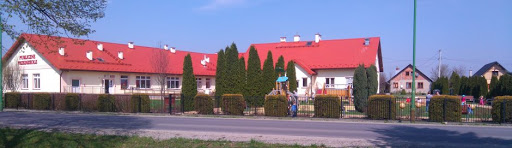 Dzieci oglądają obrazek przedszkola i podają skojarzeniaSłuchanie czytanego przez rodzica opowiadania Agaty Widzowskiej „Pocieszajki dla maluchów”.( Dziecko bierze książkę z ilustracjami do opowiadań str. 86-89)Ada była bardzo dumna z tego, że po wakacjach pójdzie do szkoły. Będzie miała kolorowy plecak, a w nim książki, zeszyty i piórnik z przyborami. Bardzo chciała się nauczyć samodzielnie czytać, bo obiecała Olkowi, że w przyszłości to ona przeczyta mu bajkę na dobranoc, a nie odwrotnie.  Na zakończenie ostatniego roku w przedszkolu zaproszono wszystkich rodziców, a młodsze grupy zadbały o niespodzianki: zaśpiewały pożegnalne piosenki i wręczyły starszakom samodzielnie przygotowane sadzonki drzewek szczęścia w małych doniczkach. Grupa Ady odwdzięczyła się przedstawieniem teatralnym dla maluchów o misiu, który trafił do przedszkola i niczego nie potrafił robić samodzielnie: nie umiał sam jeść, ubierać się, wiązać sznurowadeł i budować domku z drewnianych klocków. Nie wiedział nawet, że przed jedzeniem trzeba myć łapki, ani nie znał słów: „proszę, dziękuję, przepraszam”. Ten miś musiał się wszystkiego nauczyć w przedszkolu, a dzieci mu w tym pomagały. Był to teatrzyk kukiełkowy, w którym Ada przedstawiała postać dziewczynki o imieniu Basia. Tomek trzymał kukiełkę niedźwiadka, a Basia uczyła misia, jak należy myć łapki: – O! Popatrz, misiu, tu jest łazienka, wodą się zmywa farbę na rękach, a ty masz łapki całe w powidłach, więc musisz użyć wody i mydła!Piotrek, Janek i Paweł poruszali kukiełkami zielonych żabek i śpiewali piosenkę: Kum, kum, kum! Rech, rech, rech! Było przedszkolaków trzech. Hopsa, w lewo! Hopsa, w prawo!Skaczą zwinnie. Brawo! Brawo!Ucz się, misiu, z nimi ćwicz,skacz i do dziesięciu licz!Tu następowała wyliczanka do dziesięciu: jeden, dwa, trzy, cztery, pięć i tak dalej… Potem na scenie pojawiły się symbole pór roku: słońce, bałwanek, kasztany i skowronek. Dzieci z młodszych grup doskonale wiedziały, które symbolizują wiosnę, lato, jesień i zimę. Na zakończenie przedstawienia wszystkie starszaki ukłoniły się pięknie i wyrecytowały: – Nie płaczcie, kochani, gdy nas tu nie będzie,nasz wesoły uśmiech zostawimy wszędzie,a gdy po wakacjach znajdziemy się w szkole,będziemy wspominać kochane przedszkole!Młodszym dzieciom bardzo podobało się przedstawienie, a po spektaklu wszyscy chcieli obejrzeć z bliska kukiełki. Ada stanęła pod oknem i przyglądała się swoim koleżankom i kolegom. Z jednej strony cieszyła się na myśl o szkole, z drugiej jednak czuła, że będzie tęsknić. – Trochę mi smutno – powiedziała do Kasi. – Mnie też – odpowiedziała dziewczynka. – Nauczyłam się tutaj pisać swoje imię: K A S I A – przeliterowała. – A ja się nauczyłam sama korzystać z łazienki, bo jak byłam mała, to nie umiałam spuszczać wody – dodała Ada.– Piotrek mi pokazał, jak bezpiecznie zjeżdżać ze zjeżdżalni i wspinać się po drabinkach.– Mnie też!– I umiemy już rozpoznawać kształty: kółka, trójkąty, prostokąty i kwa… kwa… – zająknęła się Kasia.– Kwadraty – dokończyła Ada.– Tak! Kwadraty!– I co jeszcze?– Pani pokazała nam, jak się kroi warzywa, tak żeby się nie skaleczyć.– I już umiemy same zrobić sałatkę z majonezem – odparła z dumą Ada.– A pamiętasz, jak lepiłyśmy pączki z piasku do naszej cukierni? Tomek ugryzł jednego i pani kazała mu szybko wypłukać buzię.– Cha, cha! Nigdy tego nie zapomnę.– I piekliśmy ciasto na Dzień Mamy, a wyszedł nam zakalec!– Pamiętam. Pani polała je rozpuszczoną czekoladą i powiedziała, że takie ciasto jada się we Francji.– Było bardzo dobre. Wszyscy prosili o dokładkę. Dziewczynki wymieniły jeszcze wiele wesołych wspomnień i obiecały sobie, że będą odwiedzać swoje przedszkole i ulubioną panią. Pożegnały się z innymi dziećmi, z kucharkami, panem „złotą rączką”, który potrafił naprawić każdą rzecz, a nawet z zabawkami. Przed wyjściem z przedszkola Ada położyła coś ukradkiem w swojej szafce w szatni.– Co tam zostawiłaś? – zdziwiła się mama.– Zostawiłam pudełko z pocieszajkami.– A co to są pocieszajki?– To są kolorowanki ze zwierzątkami. Powiedziałam pani, że jak jakiś maluch będzie płakał, to może mu dać taką kolorowankę i poprosić, żeby pomalował smutne zwierzątko. Ja też kiedyś płakałam za tobą w przedszkolu i wtedy pomalowałam krowę na żółto. Świeciła jak słońce i od razu mi było lepiej.– To wspaniały pomysł – mama spojrzała z podziwem na Adę i mocno ją przytuliła.– Pa, pa! Przedszkole! – powiedziała Ada. – Kiedyś cię odwiedzę. Rozmowa na temat opowiadania.− Co przygotowała grupa Ady na pożegnanie przedszkola? − Co przygotowali młodsi koledzy?− Co robiły Ada i Kasia?− Kogo pożegnała Ada?− Co to były pocieszajki Ady?− Gdzie je zostawiła?Karta pracy cz.4 str.72. ( Odszukiwanie na obrazku piłek. Określanie ich położenia. Rysowanie po śladzie drogi piłki do bramki.Karta pracy cz.4 str. 73. ( Kończenie rysowania szlaczków. Dzielenie nazw obrazków na sylaby, lub na głoski)LICZYMY, UTRWALAMY NAZWY MIESIĘCYĆwiczenia w liczeniu za pomocą kolorowych patyczków lub kredek.Dzieci biorą sobie po tyle patyczków, ile mają palców u rąk, i siadają w kole.     • Układanie z patyczków(kredek) kształtów figur geometrycznych. Dzieci układają z patyczków trójkąt, prostokąt, kwadrat. Określają, ile patyczków potrzebowały do ułożenia kształtu każdej figury.    • Układanie patyczków(kredek) według kolorów.Dzieci liczą patyczki(kredki) w każdym kolorze. Podają całkowitą liczbę patyczków, mówiąc np., 3 patyczki czerwone dodać 4 patyczki zielone i dodać 3 patyczki żółte to razem 10 patyczków.Układanie działania ilustrującego liczbę patyczków(kredek). Np. 3 + 4 + 3 = 10 • Odkładanie patyczków(kredek), np. w kolorze żółtym.Dzieci liczą pozostałe patyczki(kredki), mówiąc: 10 odjąć 3 to siedem.Układają działanie: 10 – 3 = 7 • Odkładanie patyczków(kredek), np. czerwonych.Dzieci liczą pozostałe patyczki(kredki), mówiąc: 7 odjąć 3 to cztery.Układają działanie: 7 – 3 = 4.Jeśli dziecko ma ochotę przeprowadzamy podobne ćwiczenia.Utrwalenie nazw miesięcy na podstawie fragmentu wiersza Krystyny Datkun-Czerniak, „Rok”. Podczas recytacji wiersza rodzic nazywa miesiące, wypowiadając nazwy bezgłośnie, poruszając samymi ustami. Dzieci podają głośno nazwy miesięcy w odpowiedniej formie. Podczas ponownego słuchania wiersza klaszczą, kiedy usłyszą nazwę miesiąca.W styczniu Nowy Rok przychodzi,często mrozem grozi.W lutym czyni tak samo.W marcu bywa jak w garncu (…).Kwiecień z majemw zieleni skąpane (…).Czerwiec obiecujeradości wiele, bo– moi przyjaciele –lipiec i sierpień to wakacji czas (…).Wrzesień i październikzmieniają kolory ziemi (…).W listopadziesmutek na drzewach się kładzie.A w grudniu zmęczony pracą Stary Rokżegna się i… zaprasza Nowy Rok. (…)CZYTAMY I OPOWIADAMY, RYSUJEMYKarta pracy cz. 4, str. 74. ( Oglądanie obrazków. Opowiadanie co sięna nich dzieje. Zastanawianie się i mówienie, co Ada robiła kiedyś, co robi teraz, co będzie robić w przyszłości. Wymienianie kolorów kredek.)   Karta pracy cz.4, str. 75. ( Czytanie z rodzicami tekstu wyrazowo-obrazkowego o wakacjach. Kończenie kolorowania kredek według wzoru /rytmu/ z poprzedniej karty).Ćwiczenia w książce z ilustracjami do opowiadań. ( Dzieci słuchają tekstu o wakacjach czytanego przez rodzica).Praca plastyczna „Wakacje” (Przygotowujemy kartką A4 i kredki)Rysowanie w prawym górnym rogu kartki słoneczka, z jednoczesnym wypowiadaniem zdania: Wakacje muszą być słoneczne. Rysowanie w lewym dolnym rogu kartki kwiatka i wypowiadanie zdania: Wakacje muszą być pachnące. Rysowanie w lewym górnym rogu kartki lodów i wypowiadanie zdania: Wakacje muszą być słodkie. Rysowanie w ostatnim, pustym rogu kartki skrzyni i wypowiadanie zdania: Wakacje muszą być tajemnicze. Określanie, który to róg. Rysowanie na środku kartki siebie na wakacjach.W PRZEDSZKOLNEJ DRUŻYNIE MIŁO PŁYNIE CZASWAŻNE TO SĄ CHWILE DLA KAŻDEGO Z NASZabawa „Dokończ zdania” Rodzic rozpoczyna zdania, a dziecko je kończy. Np.: W przedszkolu lubię…,                     W przedszkolu nie lubię…, W przedszkolu czułem się/czułam się….Wypowiadanie się dziecka „Co najbardziej podobało mi się w tym roku w przedszkolu?”Karta pracy cz.4, str. 76. (Rysowanie tego, co podobało się w przedszkolu. Wskazywanie obrazków zgodnie z kolejnością pór roku).Karta pracy cz.4, str. 77. (Rodzic czyta tekst. Rozmowa na temat tego, co dzieci poznały w przedszkolu. Rysowanie słoneczek po śladach. Kolorowanie rysunków).Karta pracy „Przygotowanie do czytania, pisania i liczenia” (różowe) str.80. (Rysowanie po śladach).BAWIMY SIĘ I ROBIMY DOŚWIADCZENIAKarta pracy cz.4, str. 78. (Zapraszamy rodziców i rodzeństwo do wspólnej gry planszowej).Propozycja zabawy badawczej „Dlaczego czereśnie pękają?”Czereśnie – całe i popękane, rabarbar, woreczek foliowy, miska z wodą. • Wyjaśnianie dzieciom, dlaczego, kiedy pada deszcz, dojrzewające latem owoce pękają. • Oglądanie rabarbaru; opisywanie jego wyglądu, przeznaczenia; zwracanie uwagi na czerwoną skórkę brudzącą palce oraz, że liście rabarbaru mają charakterystyczny kształt.• Włożenie jednego kawałka liścia do woreczka foliowego, a pozostałych – do miski z wodą. Następnego dnia porównywanie wyglądu rabarbaru z woreczka i z rabarbarem z wody (rabarbar wyjęty z woreczka nie zmienia swojego wyglądu, ma nadal równe, całe końce; natomiast ten wyjęty z wody jest na końcach popękany i zwinięty). To efekt wchłaniania wody. Skórka wchłania jej więcej niż miąższ. Właśnie dlatego rabarbar pęka na końcach i się zwija. Podobne zjawisko można zaobserwować również u innych owoców. Czereśnie, kiedy są już dojrzałe i pada na nie deszcz, zaczynają pękać. Miąższ znajdujący się pod skórką chłonie jak gąbka krople wody, które padają na skórkę. Owoc zwiększa więc swoją objętość. Skórka natomiast nie zachowuje się jak nadmuchiwany balonik, nie rozciąga się i dlatego pęka. Podobnie jak czereśnie pękają również wiśnie, śliwki i agrest. • Degustowanie czereśni – całych i popękanych.  Zabawa ruchowo-naśladowcza „Wakacyjny pociąg”. Dzieci z rodzicami i rodzeństwem ustawiają się jedno za drugim i kładą ręce na ramionach o – tworzą wakacyjny pociąg. Maszynistą jest rodzic. Pociąg będzie jechał przez różne miejsca, których nazwy będzie podawał rodzic. (np. las, łąkę, plażę, góry…). Gdy „maszynista” wymieni dane miejsce, pociąg się zatrzymuje, a dziecko naśladuje to, co można robić w tym miejscu.Słuchanie piosenki „Niech żyją wakacje” https://youtu.be/BauTov9xmZY